Publicado en Ciudad de México el 18/10/2021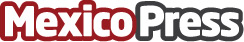 12 tips de viaje de Expedia para ahorrar  tiempo y dinero en 2022 Expedia y Airlines Reporting Corporation (ARC) dan a conocer recomendaciones de viaje, como cuándo reservar y cómo ahorrar dineroDatos de contacto:Talita Ferreira+1 604 235 6812 Nota de prensa publicada en: https://www.mexicopress.com.mx/12-tips-de-viaje-de-expedia-para-ahorrar Categorías: Internacional Nacional Viaje Turismo http://www.mexicopress.com.mx